Anmeldung zur Aufnahme in die 
Gymnasiale Oberstufe am beruflichen Gymnasiuman der Max-Eyth-Schule in 63303 Dreieich, Frankfurter Straße 160-166.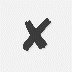 Ort, Datum	Unterschrift Schüler/Schülerin	Unterschrift der ErziehungsberechtigtenBitte reichen Sie folgende Unterlagen mit der Anmeldung ein:	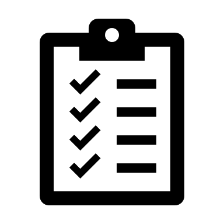 Tabellarischer Lebenslauf;	Beglaubigte Kopien der letzten zwei Halbjahreszeugnisse (Abschlusszeugnis bitte nach Erhalt nachreichen);Eignungsgutachten der abgebenden Schule, wenn notwendig (siehe §2, Abs. 2 der OAVO);	Aufenthaltsgenehmigung bei Schüler*innen ausländischer Nationalität.Nach Bearbeitung der Anmeldung werden Sie schriftlich von uns informiert. Bitte sehen Sie von telefonischen Rückfragen möglichst ab, da wir vorher keine Auskünfte erteilen können. Das BG-Team der Max-Eyth-Schule wünscht Ihnen alles Gute! mit dem Schwerpunkt1: Technik – Biologietechnik Wirtschaft Technik – Prakt. Informatik Wirtschaft (bilingual, Englisch) Technik – Maschinenbautechnik1 Beim Schwerpunkt ist die Angabe von Erst-/ Zweitwahl möglich: Bitte verwenden Sie die Ziffern 1 bzw. 2 dazu.1 Beim Schwerpunkt ist die Angabe von Erst-/ Zweitwahl möglich: Bitte verwenden Sie die Ziffern 1 bzw. 2 dazu.Name:Name:Vorname:Vorname:Geschlecht:Geschlecht: männlich weiblich weiblich weiblich divers divers divers diversGeburtsdatum:Geburtsdatum:Geburtsort und -land:Geburtsort und -land:Ggf. Zuzug nach Deutschland:Ggf. Zuzug nach Deutschland:Staatsangehörigkeit:Staatsangehörigkeit:Religion:Religion:Straße u. Nummer:Straße u. Nummer:PLZ und Wohnort:PLZ und Wohnort:Telefon mit Vorwahl:Telefon mit Vorwahl:Mobil:E-Mail:E-Mail:ErziehungsberechtigteErziehungsberechtigteErziehungsberechtigteErziehungsberechtigteErziehungsberechtigteErziehungsberechtigteErziehungsberechtigteErziehungsberechtigteErziehungsberechtigteErziehungsberechtigteErziehungsberechtigteName:Vorname:Vorname:Vorname:Vorname:Straße u. Hausnummer:PLZ und Wohnort:Telefon mit Vorwahl:Mobil:Mobil:E-MailName:Vorname:Vorname:Vorname:Straße u. Hausnummer:PLZ und Wohnort:Telefon mit Vorwahl:Mobil:Mobil:E-Mail:Schule, an der der qualifizierte Mittlere Abschluss / die Eignungsbeurteilung / die Zulassung in die gymnasiale Oberstufe erworben wird/wurde:Schule, an der der qualifizierte Mittlere Abschluss / die Eignungsbeurteilung / die Zulassung in die gymnasiale Oberstufe erworben wird/wurde:Schule, an der der qualifizierte Mittlere Abschluss / die Eignungsbeurteilung / die Zulassung in die gymnasiale Oberstufe erworben wird/wurde:Schule, an der der qualifizierte Mittlere Abschluss / die Eignungsbeurteilung / die Zulassung in die gymnasiale Oberstufe erworben wird/wurde:Schule, an der der qualifizierte Mittlere Abschluss / die Eignungsbeurteilung / die Zulassung in die gymnasiale Oberstufe erworben wird/wurde:Schule, an der der qualifizierte Mittlere Abschluss / die Eignungsbeurteilung / die Zulassung in die gymnasiale Oberstufe erworben wird/wurde:Schule, an der der qualifizierte Mittlere Abschluss / die Eignungsbeurteilung / die Zulassung in die gymnasiale Oberstufe erworben wird/wurde:Schule, an der der qualifizierte Mittlere Abschluss / die Eignungsbeurteilung / die Zulassung in die gymnasiale Oberstufe erworben wird/wurde:Schule, an der der qualifizierte Mittlere Abschluss / die Eignungsbeurteilung / die Zulassung in die gymnasiale Oberstufe erworben wird/wurde:Schule, an der der qualifizierte Mittlere Abschluss / die Eignungsbeurteilung / die Zulassung in die gymnasiale Oberstufe erworben wird/wurde:Schule, an der der qualifizierte Mittlere Abschluss / die Eignungsbeurteilung / die Zulassung in die gymnasiale Oberstufe erworben wird/wurde:Name:Name:PLZ und Ort:PLZ und Ort:Schulform:Schulform: Realschule	 Gesamtschule                 Gymnasium	 Fachoberschule	 Realzweig		 Gymnasialzweig       	 Realschule	 Gesamtschule                 Gymnasium	 Fachoberschule	 Realzweig		 Gymnasialzweig       	 Realschule	 Gesamtschule                 Gymnasium	 Fachoberschule	 Realzweig		 Gymnasialzweig       	 Realschule	 Gesamtschule                 Gymnasium	 Fachoberschule	 Realzweig		 Gymnasialzweig       	 Realschule	 Gesamtschule                 Gymnasium	 Fachoberschule	 Realzweig		 Gymnasialzweig       	 Realschule	 Gesamtschule                 Gymnasium	 Fachoberschule	 Realzweig		 Gymnasialzweig       	 Realschule	 Gesamtschule                 Gymnasium	 Fachoberschule	 Realzweig		 Gymnasialzweig       	 Realschule	 Gesamtschule                 Gymnasium	 Fachoberschule	 Realzweig		 Gymnasialzweig       	 Realschule	 Gesamtschule                 Gymnasium	 Fachoberschule	 Realzweig		 Gymnasialzweig       	Schulform:Schulform: Sonstige: Sonstige:Besuch der Schule:Besuch der Schule:vombisIch habe die Klasse 10 bzw. 9 wegen Nichtversetzung bzw. freiwillig wiederholt:	 ja	 neinIch habe die Klasse 10 bzw. 9 wegen Nichtversetzung bzw. freiwillig wiederholt:	 ja	 neinIch habe die Klasse 10 bzw. 9 wegen Nichtversetzung bzw. freiwillig wiederholt:	 ja	 neinIch habe die Klasse 10 bzw. 9 wegen Nichtversetzung bzw. freiwillig wiederholt:	 ja	 neinIch habe die Klasse 10 bzw. 9 wegen Nichtversetzung bzw. freiwillig wiederholt:	 ja	 neinIch habe die Klasse 10 bzw. 9 wegen Nichtversetzung bzw. freiwillig wiederholt:	 ja	 neinIch habe die Klasse 10 bzw. 9 wegen Nichtversetzung bzw. freiwillig wiederholt:	 ja	 neinIch habe die Klasse 10 bzw. 9 wegen Nichtversetzung bzw. freiwillig wiederholt:	 ja	 neinIch habe die Klasse 10 bzw. 9 wegen Nichtversetzung bzw. freiwillig wiederholt:	 ja	 neinIch habe die Klasse 10 bzw. 9 wegen Nichtversetzung bzw. freiwillig wiederholt:	 ja	 neinIch habe die Klasse 10 bzw. 9 wegen Nichtversetzung bzw. freiwillig wiederholt:	 ja	 neinBisher belegte Fremdsprachen:Bisher belegte Fremdsprachen:Bisher belegte Fremdsprachen:Bisher belegte Fremdsprachen:Bisher belegte Fremdsprachen:Bisher belegte Fremdsprachen:Bisher belegte Fremdsprachen:Bisher belegte Fremdsprachen:Bisher belegte Fremdsprachen:Bisher belegte Fremdsprachen:Bisher belegte Fremdsprachen:1. Fremdsprache:von Klasse:von Klasse:bis Klasse:2. Fremdsprache:von Klasse:von Klasse:bis Klasse:3. Fremdsprachevon Klasse:von Klasse:bis Klasse:1. Fremdsprache in der Oberstufe des Beruflichen Gymnasiums ist in der Regel Englisch.1. Fremdsprache in der Oberstufe des Beruflichen Gymnasiums ist in der Regel Englisch.1. Fremdsprache in der Oberstufe des Beruflichen Gymnasiums ist in der Regel Englisch.1. Fremdsprache in der Oberstufe des Beruflichen Gymnasiums ist in der Regel Englisch.1. Fremdsprache in der Oberstufe des Beruflichen Gymnasiums ist in der Regel Englisch.1. Fremdsprache in der Oberstufe des Beruflichen Gymnasiums ist in der Regel Englisch.1. Fremdsprache in der Oberstufe des Beruflichen Gymnasiums ist in der Regel Englisch.1. Fremdsprache in der Oberstufe des Beruflichen Gymnasiums ist in der Regel Englisch.1. Fremdsprache in der Oberstufe des Beruflichen Gymnasiums ist in der Regel Englisch.1. Fremdsprache in der Oberstufe des Beruflichen Gymnasiums ist in der Regel Englisch.1. Fremdsprache in der Oberstufe des Beruflichen Gymnasiums ist in der Regel Englisch.2. Fremdsprache. Schüler, die in den Jahrgangsstufen 7-10 (G9) bzw. 6-9 (G8) durchgehend Unterricht (keine Arbeitsgemeinschaft) in einer zweiten Fremdsprache hatten, haben ihre Verpflichtung in der zweiten Fremdsprache erfüllt.2. Fremdsprache. Schüler, die in den Jahrgangsstufen 7-10 (G9) bzw. 6-9 (G8) durchgehend Unterricht (keine Arbeitsgemeinschaft) in einer zweiten Fremdsprache hatten, haben ihre Verpflichtung in der zweiten Fremdsprache erfüllt.2. Fremdsprache. Schüler, die in den Jahrgangsstufen 7-10 (G9) bzw. 6-9 (G8) durchgehend Unterricht (keine Arbeitsgemeinschaft) in einer zweiten Fremdsprache hatten, haben ihre Verpflichtung in der zweiten Fremdsprache erfüllt.2. Fremdsprache. Schüler, die in den Jahrgangsstufen 7-10 (G9) bzw. 6-9 (G8) durchgehend Unterricht (keine Arbeitsgemeinschaft) in einer zweiten Fremdsprache hatten, haben ihre Verpflichtung in der zweiten Fremdsprache erfüllt.2. Fremdsprache. Schüler, die in den Jahrgangsstufen 7-10 (G9) bzw. 6-9 (G8) durchgehend Unterricht (keine Arbeitsgemeinschaft) in einer zweiten Fremdsprache hatten, haben ihre Verpflichtung in der zweiten Fremdsprache erfüllt.2. Fremdsprache. Schüler, die in den Jahrgangsstufen 7-10 (G9) bzw. 6-9 (G8) durchgehend Unterricht (keine Arbeitsgemeinschaft) in einer zweiten Fremdsprache hatten, haben ihre Verpflichtung in der zweiten Fremdsprache erfüllt.2. Fremdsprache. Schüler, die in den Jahrgangsstufen 7-10 (G9) bzw. 6-9 (G8) durchgehend Unterricht (keine Arbeitsgemeinschaft) in einer zweiten Fremdsprache hatten, haben ihre Verpflichtung in der zweiten Fremdsprache erfüllt.2. Fremdsprache. Schüler, die in den Jahrgangsstufen 7-10 (G9) bzw. 6-9 (G8) durchgehend Unterricht (keine Arbeitsgemeinschaft) in einer zweiten Fremdsprache hatten, haben ihre Verpflichtung in der zweiten Fremdsprache erfüllt.2. Fremdsprache. Schüler, die in den Jahrgangsstufen 7-10 (G9) bzw. 6-9 (G8) durchgehend Unterricht (keine Arbeitsgemeinschaft) in einer zweiten Fremdsprache hatten, haben ihre Verpflichtung in der zweiten Fremdsprache erfüllt.2. Fremdsprache. Schüler, die in den Jahrgangsstufen 7-10 (G9) bzw. 6-9 (G8) durchgehend Unterricht (keine Arbeitsgemeinschaft) in einer zweiten Fremdsprache hatten, haben ihre Verpflichtung in der zweiten Fremdsprache erfüllt.2. Fremdsprache. Schüler, die in den Jahrgangsstufen 7-10 (G9) bzw. 6-9 (G8) durchgehend Unterricht (keine Arbeitsgemeinschaft) in einer zweiten Fremdsprache hatten, haben ihre Verpflichtung in der zweiten Fremdsprache erfüllt.In der oben genannten 2. Fremdsprache hatte ich durchgehend Unterricht in den Jahrgangsstufen  6   7   8   9   10In der oben genannten 2. Fremdsprache hatte ich durchgehend Unterricht in den Jahrgangsstufen  6   7   8   9   10In der oben genannten 2. Fremdsprache hatte ich durchgehend Unterricht in den Jahrgangsstufen  6   7   8   9   10In der oben genannten 2. Fremdsprache hatte ich durchgehend Unterricht in den Jahrgangsstufen  6   7   8   9   10In der oben genannten 2. Fremdsprache hatte ich durchgehend Unterricht in den Jahrgangsstufen  6   7   8   9   10In der oben genannten 2. Fremdsprache hatte ich durchgehend Unterricht in den Jahrgangsstufen  6   7   8   9   10In der oben genannten 2. Fremdsprache hatte ich durchgehend Unterricht in den Jahrgangsstufen  6   7   8   9   10In der oben genannten 2. Fremdsprache hatte ich durchgehend Unterricht in den Jahrgangsstufen  6   7   8   9   10In der oben genannten 2. Fremdsprache hatte ich durchgehend Unterricht in den Jahrgangsstufen  6   7   8   9   10In der oben genannten 2. Fremdsprache hatte ich durchgehend Unterricht in den Jahrgangsstufen  6   7   8   9   10In der oben genannten 2. Fremdsprache hatte ich durchgehend Unterricht in den Jahrgangsstufen  6   7   8   9   10Ich habe meine Verpflichtung in der 2. Fremdsprache noch nicht erfüllt und wähle:	  Spanisch(je nach Teilnehmerzahl kann auch nur eine der beiden Sprachen angeboten werden)	  FranzösischIch habe meine Verpflichtung in der 2. Fremdsprache noch nicht erfüllt und wähle:	  Spanisch(je nach Teilnehmerzahl kann auch nur eine der beiden Sprachen angeboten werden)	  FranzösischIch habe meine Verpflichtung in der 2. Fremdsprache noch nicht erfüllt und wähle:	  Spanisch(je nach Teilnehmerzahl kann auch nur eine der beiden Sprachen angeboten werden)	  FranzösischIch habe meine Verpflichtung in der 2. Fremdsprache noch nicht erfüllt und wähle:	  Spanisch(je nach Teilnehmerzahl kann auch nur eine der beiden Sprachen angeboten werden)	  FranzösischIch habe meine Verpflichtung in der 2. Fremdsprache noch nicht erfüllt und wähle:	  Spanisch(je nach Teilnehmerzahl kann auch nur eine der beiden Sprachen angeboten werden)	  FranzösischIch habe meine Verpflichtung in der 2. Fremdsprache noch nicht erfüllt und wähle:	  Spanisch(je nach Teilnehmerzahl kann auch nur eine der beiden Sprachen angeboten werden)	  FranzösischIch habe meine Verpflichtung in der 2. Fremdsprache noch nicht erfüllt und wähle:	  Spanisch(je nach Teilnehmerzahl kann auch nur eine der beiden Sprachen angeboten werden)	  FranzösischIch habe meine Verpflichtung in der 2. Fremdsprache noch nicht erfüllt und wähle:	  Spanisch(je nach Teilnehmerzahl kann auch nur eine der beiden Sprachen angeboten werden)	  FranzösischIch habe meine Verpflichtung in der 2. Fremdsprache noch nicht erfüllt und wähle:	  Spanisch(je nach Teilnehmerzahl kann auch nur eine der beiden Sprachen angeboten werden)	  FranzösischIch habe meine Verpflichtung in der 2. Fremdsprache noch nicht erfüllt und wähle:	  Spanisch(je nach Teilnehmerzahl kann auch nur eine der beiden Sprachen angeboten werden)	  FranzösischIch habe meine Verpflichtung in der 2. Fremdsprache noch nicht erfüllt und wähle:	  Spanisch(je nach Teilnehmerzahl kann auch nur eine der beiden Sprachen angeboten werden)	  FranzösischWenn die schulischen Verhältnisse es zulassen, kann eine zweite Fremdsprache trotz erfüllter Verpflichtung weitergeführt oder eine dritte Fremdsprache neu begonnen werden.Wenn die schulischen Verhältnisse es zulassen, kann eine zweite Fremdsprache trotz erfüllter Verpflichtung weitergeführt oder eine dritte Fremdsprache neu begonnen werden.Wenn die schulischen Verhältnisse es zulassen, kann eine zweite Fremdsprache trotz erfüllter Verpflichtung weitergeführt oder eine dritte Fremdsprache neu begonnen werden.Wenn die schulischen Verhältnisse es zulassen, kann eine zweite Fremdsprache trotz erfüllter Verpflichtung weitergeführt oder eine dritte Fremdsprache neu begonnen werden.Wenn die schulischen Verhältnisse es zulassen, kann eine zweite Fremdsprache trotz erfüllter Verpflichtung weitergeführt oder eine dritte Fremdsprache neu begonnen werden.Wenn die schulischen Verhältnisse es zulassen, kann eine zweite Fremdsprache trotz erfüllter Verpflichtung weitergeführt oder eine dritte Fremdsprache neu begonnen werden.Wenn die schulischen Verhältnisse es zulassen, kann eine zweite Fremdsprache trotz erfüllter Verpflichtung weitergeführt oder eine dritte Fremdsprache neu begonnen werden.Wenn die schulischen Verhältnisse es zulassen, kann eine zweite Fremdsprache trotz erfüllter Verpflichtung weitergeführt oder eine dritte Fremdsprache neu begonnen werden.Wenn die schulischen Verhältnisse es zulassen, kann eine zweite Fremdsprache trotz erfüllter Verpflichtung weitergeführt oder eine dritte Fremdsprache neu begonnen werden.Wenn die schulischen Verhältnisse es zulassen, kann eine zweite Fremdsprache trotz erfüllter Verpflichtung weitergeführt oder eine dritte Fremdsprache neu begonnen werden.Wenn die schulischen Verhältnisse es zulassen, kann eine zweite Fremdsprache trotz erfüllter Verpflichtung weitergeführt oder eine dritte Fremdsprache neu begonnen werden.	Ich habe meine Verpflichtung in der 2. Fremdsprache bereits erfüllt.  Ich möchte diese Fremdsprache weiterführen und wähle: Ich möchte mit einer 3. Fremdsprache beginnen und wähle:	Ich habe meine Verpflichtung in der 2. Fremdsprache bereits erfüllt.  Ich möchte diese Fremdsprache weiterführen und wähle: Ich möchte mit einer 3. Fremdsprache beginnen und wähle:	Ich habe meine Verpflichtung in der 2. Fremdsprache bereits erfüllt.  Ich möchte diese Fremdsprache weiterführen und wähle: Ich möchte mit einer 3. Fremdsprache beginnen und wähle:	Ich habe meine Verpflichtung in der 2. Fremdsprache bereits erfüllt.  Ich möchte diese Fremdsprache weiterführen und wähle: Ich möchte mit einer 3. Fremdsprache beginnen und wähle:	Ich habe meine Verpflichtung in der 2. Fremdsprache bereits erfüllt.  Ich möchte diese Fremdsprache weiterführen und wähle: Ich möchte mit einer 3. Fremdsprache beginnen und wähle:	Ich habe meine Verpflichtung in der 2. Fremdsprache bereits erfüllt.  Ich möchte diese Fremdsprache weiterführen und wähle: Ich möchte mit einer 3. Fremdsprache beginnen und wähle:	Ich habe meine Verpflichtung in der 2. Fremdsprache bereits erfüllt.  Ich möchte diese Fremdsprache weiterführen und wähle: Ich möchte mit einer 3. Fremdsprache beginnen und wähle:	Ich habe meine Verpflichtung in der 2. Fremdsprache bereits erfüllt.  Ich möchte diese Fremdsprache weiterführen und wähle: Ich möchte mit einer 3. Fremdsprache beginnen und wähle: Französisch Spanisch Französisch Spanisch Französisch SpanischNaturwissenschaften: Im Falle eines begrenzten NaWi-Angebots präferiere ich die folgenden beiden angekreuzten Fächer:                                             Biologie  	 Chemie	 Physik Naturwissenschaften: Im Falle eines begrenzten NaWi-Angebots präferiere ich die folgenden beiden angekreuzten Fächer:                                             Biologie  	 Chemie	 Physik Naturwissenschaften: Im Falle eines begrenzten NaWi-Angebots präferiere ich die folgenden beiden angekreuzten Fächer:                                             Biologie  	 Chemie	 Physik Naturwissenschaften: Im Falle eines begrenzten NaWi-Angebots präferiere ich die folgenden beiden angekreuzten Fächer:                                             Biologie  	 Chemie	 Physik Naturwissenschaften: Im Falle eines begrenzten NaWi-Angebots präferiere ich die folgenden beiden angekreuzten Fächer:                                             Biologie  	 Chemie	 Physik Naturwissenschaften: Im Falle eines begrenzten NaWi-Angebots präferiere ich die folgenden beiden angekreuzten Fächer:                                             Biologie  	 Chemie	 Physik Naturwissenschaften: Im Falle eines begrenzten NaWi-Angebots präferiere ich die folgenden beiden angekreuzten Fächer:                                             Biologie  	 Chemie	 Physik Naturwissenschaften: Im Falle eines begrenzten NaWi-Angebots präferiere ich die folgenden beiden angekreuzten Fächer:                                             Biologie  	 Chemie	 Physik Naturwissenschaften: Im Falle eines begrenzten NaWi-Angebots präferiere ich die folgenden beiden angekreuzten Fächer:                                             Biologie  	 Chemie	 Physik Naturwissenschaften: Im Falle eines begrenzten NaWi-Angebots präferiere ich die folgenden beiden angekreuzten Fächer:                                             Biologie  	 Chemie	 Physik Naturwissenschaften: Im Falle eines begrenzten NaWi-Angebots präferiere ich die folgenden beiden angekreuzten Fächer:                                             Biologie  	 Chemie	 Physik Religionslehre ist Pflichtfach bis zum Abitur (§8 HSG, §16OAVO). Wer sich vom Religionsunterricht abmeldet, ist verpflichtet am Unterricht im Fach Ethik teilzunehmen.Ich nehme in der gymnasialen Oberstufe teil am Unterricht in	 evangelischer Religion	 katholischer Religion Ich melde mich schriftlich vom Religionsunterricht ab und nehme in der gymnasialen Oberstufe am Ethikunterricht teil  .                      Religionslehre ist Pflichtfach bis zum Abitur (§8 HSG, §16OAVO). Wer sich vom Religionsunterricht abmeldet, ist verpflichtet am Unterricht im Fach Ethik teilzunehmen.Ich nehme in der gymnasialen Oberstufe teil am Unterricht in	 evangelischer Religion	 katholischer Religion Ich melde mich schriftlich vom Religionsunterricht ab und nehme in der gymnasialen Oberstufe am Ethikunterricht teil  .                      Religionslehre ist Pflichtfach bis zum Abitur (§8 HSG, §16OAVO). Wer sich vom Religionsunterricht abmeldet, ist verpflichtet am Unterricht im Fach Ethik teilzunehmen.Ich nehme in der gymnasialen Oberstufe teil am Unterricht in	 evangelischer Religion	 katholischer Religion Ich melde mich schriftlich vom Religionsunterricht ab und nehme in der gymnasialen Oberstufe am Ethikunterricht teil  .                      Religionslehre ist Pflichtfach bis zum Abitur (§8 HSG, §16OAVO). Wer sich vom Religionsunterricht abmeldet, ist verpflichtet am Unterricht im Fach Ethik teilzunehmen.Ich nehme in der gymnasialen Oberstufe teil am Unterricht in	 evangelischer Religion	 katholischer Religion Ich melde mich schriftlich vom Religionsunterricht ab und nehme in der gymnasialen Oberstufe am Ethikunterricht teil  .                      Religionslehre ist Pflichtfach bis zum Abitur (§8 HSG, §16OAVO). Wer sich vom Religionsunterricht abmeldet, ist verpflichtet am Unterricht im Fach Ethik teilzunehmen.Ich nehme in der gymnasialen Oberstufe teil am Unterricht in	 evangelischer Religion	 katholischer Religion Ich melde mich schriftlich vom Religionsunterricht ab und nehme in der gymnasialen Oberstufe am Ethikunterricht teil  .                      Religionslehre ist Pflichtfach bis zum Abitur (§8 HSG, §16OAVO). Wer sich vom Religionsunterricht abmeldet, ist verpflichtet am Unterricht im Fach Ethik teilzunehmen.Ich nehme in der gymnasialen Oberstufe teil am Unterricht in	 evangelischer Religion	 katholischer Religion Ich melde mich schriftlich vom Religionsunterricht ab und nehme in der gymnasialen Oberstufe am Ethikunterricht teil  .                      Religionslehre ist Pflichtfach bis zum Abitur (§8 HSG, §16OAVO). Wer sich vom Religionsunterricht abmeldet, ist verpflichtet am Unterricht im Fach Ethik teilzunehmen.Ich nehme in der gymnasialen Oberstufe teil am Unterricht in	 evangelischer Religion	 katholischer Religion Ich melde mich schriftlich vom Religionsunterricht ab und nehme in der gymnasialen Oberstufe am Ethikunterricht teil  .                      Religionslehre ist Pflichtfach bis zum Abitur (§8 HSG, §16OAVO). Wer sich vom Religionsunterricht abmeldet, ist verpflichtet am Unterricht im Fach Ethik teilzunehmen.Ich nehme in der gymnasialen Oberstufe teil am Unterricht in	 evangelischer Religion	 katholischer Religion Ich melde mich schriftlich vom Religionsunterricht ab und nehme in der gymnasialen Oberstufe am Ethikunterricht teil  .                      Religionslehre ist Pflichtfach bis zum Abitur (§8 HSG, §16OAVO). Wer sich vom Religionsunterricht abmeldet, ist verpflichtet am Unterricht im Fach Ethik teilzunehmen.Ich nehme in der gymnasialen Oberstufe teil am Unterricht in	 evangelischer Religion	 katholischer Religion Ich melde mich schriftlich vom Religionsunterricht ab und nehme in der gymnasialen Oberstufe am Ethikunterricht teil  .                      Religionslehre ist Pflichtfach bis zum Abitur (§8 HSG, §16OAVO). Wer sich vom Religionsunterricht abmeldet, ist verpflichtet am Unterricht im Fach Ethik teilzunehmen.Ich nehme in der gymnasialen Oberstufe teil am Unterricht in	 evangelischer Religion	 katholischer Religion Ich melde mich schriftlich vom Religionsunterricht ab und nehme in der gymnasialen Oberstufe am Ethikunterricht teil  .                      Religionslehre ist Pflichtfach bis zum Abitur (§8 HSG, §16OAVO). Wer sich vom Religionsunterricht abmeldet, ist verpflichtet am Unterricht im Fach Ethik teilzunehmen.Ich nehme in der gymnasialen Oberstufe teil am Unterricht in	 evangelischer Religion	 katholischer Religion Ich melde mich schriftlich vom Religionsunterricht ab und nehme in der gymnasialen Oberstufe am Ethikunterricht teil  .                      